WC Monday 5th July 
L.O. To research Olympic mascots. 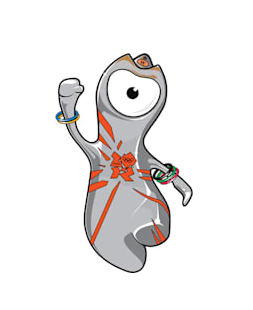 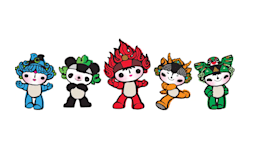 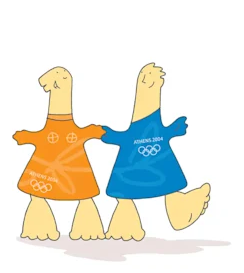 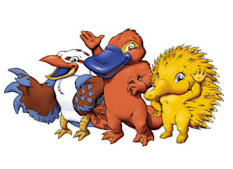 City:City:City:City:Year:Year:Year:Year:Name:Name:Name:Name:Description:Description:Description:Description:Did you know?Did you know?Did you know?Did you know?